AltersvorsorgeprodukteIntention der Stunde:Die Lernenden sollen im Rahmen der vorliegenden Unterrichtseinheit:Das Kapitaldeckungsverfahren von dem Umlageverfahren abgrenzen können.Verstehen, dass sie jetzt Vorkehrungen treffen müssen, um im Alter einen gewünschten Lebensstandard zu erreichen/halten.Die verschiedenen Vorsorgemöglichkeiten kennen und im 3-Schichtenmodell der Altersvorsorge einordnen können.Die unterschiedlichen Mechanismen der geförderten und privaten Vorsorge verstehen.Begriffe:3-Schichten-Modell der AltersvorsorgeRürup-RenteKapitaldeckungsverfahrenLebensstandardZinseszinseffektRiester-RenteZulagenSteuervorteilEinmaliger BonusZulagenantrag / DauerzulageantragBetriebliche AltersversorgungPrivate VorsorgeLebens-/ RentenversicherungImmobilien, Wertpapiere, Fonds (Ökonomische) Kompetenzen:Im Rahmen dieser Unterrichtseinheit werden folgende Kompetenzen an die Lernenden vermittelt:GrafikanalyseTabellenauswertungTextverständnisRechercheÖkonomische Systemzusammenhänge erklärenGesetzliche und ökonomische Rahmenbedingungen verstehenHandlungssituationen ökonomisch analysierenEntscheidungen ökonomisch begründenMaterialien:Arbeitsblatt „Welche Vorsorgemöglichkeiten habe ich?“Arbeitsblatt „Rürup-Rente“Arbeitsblatt „Riester-Rente“Arbeitsblatt „Betriebliche Altersversorgung“Tafelbild „Die Direktversicherung als einfache und beliebte Lösung“Grundlagentext:Vor allem junge Menschen, die kurz vor dem Eintritt ins Berufsleben stehen, sowie Berufsanfänger erkennen die Problematik und Notwendigkeit der privaten Altersvorsorge in aller Regel noch nicht. Dabei ist besonders die jetzige Generation der Heranwachsenden von den Auswirkungen des demografischen Wandels auf die gesetzliche Rentenversicherung betroffen und muss verstärkt private Altersvorsorge betreiben, um später nicht in Altersarmut zu leben.Aus diesem Grund benötigen die Schülerinnen und Schüler unabhängige Informationen und Wissen für die eigenständige Bewertung von Altersvorsorgeprodukten, dennoch hat das Thema „Altersvorsorge“ noch nicht genügend Eingang in den Schulalltag gefunden.In dieser Unterrichtseinheit sollen die Schülerinnen und Schüler für ihre private Situation im Rahmen der demografischen Entwicklung Deutschlands sensibilisiert werden und die Notwendigkeit einer frühzeitigen privaten Altersvorsorge erkennen.Dafür werden den Schülerinnen und Schülern die Rürup-Rente, die Riester-Rente und die betriebliche Altersversorgung als Vorsorgemöglichkeiten mit ihren Vor- und Nachteilen vorgestellt.Unterrichtsverlauf: Stunde 1Unterrichtsverlauf: Stunde 2Unterrichtsverlauf: Stunde 3Inhaltlich-methodischer Kommentar zum UnterrichtsverlaufDiese Unterrichtseinheit richtet sich insbesondere an Schülerinnen und Schüler der letzten beiden Klassenstufen vor Erreichen ihres Abschlusses bzw. an alle Schülerinnen und Schüler beruflicher Schulen.Ausgehend von der aktuellen Situation in Deutschland werden verschiedene Arbeitsaufträge zum Thema Altersvorsorge bearbeitet.Stunde 1ErarbeitungDen Schülerinnen und Schülern werden Wege aufgezeigt, wie sie in Ergänzung zur gesetzlichen Rentenversicherung private Altersvorsorge betreiben können. Es wird gezeigt, welche Altersvorsorge-Produkte zur Verfügung stehen und wie diese hinsichtlich der Förderung durch den Staat einzuordnen sind. Ggf. lassen sich die Grafiken „Magisches Dreieck“ und „Vom 3-Säulen zum 3-Schichten-Modell“ auch als Tafelbilder entwickeln.SicherungZu den unterschiedlichen Aufgaben des Arbeitsblattes könnten im Rahmen des Unterrichtsgesprächs seitens der Lehrkraft noch einige Hintergrundinformationen erfolgen.ErarbeitungDie Schülerinnen und Schüler setzen sich mit dem Altersvorsorge-Produkt „Rürup-Rente“ auseinander und bearbeiten die Arbeitsaufträge.HausaufgabeDiese Hausaufgabe ist optional und hängt davon ab, in welchem Tempo die Schülerinnen und Schüler die Arbeitsaufträge bearbeiten.Stunde 2Besprechung der HausaufgabenGgf. könnte bei der Besprechung der Hausaufgaben die Grafik „Steuerlich absetzbarer Teil des Beitrags zur Basis-Vorsorge“ wiederholend als Tafelbild angebracht werden, um Unklarheiten zu beseitigen.ErarbeitungDie Schülerinnen und Schüler setzen sich mit dem geförderten Altersvorsorge-Produkt „Riester-Rente“ auseinander und verstehen den Fördermechanismus. Ggf. könnte die Grafik „Verfahren zur Förderung der „Riester-Rente“ auch als Tafelbild entwickelt werden.SicherungZu den unterschiedlichen Aufgaben des Arbeitsblattes könnten im Rahmen des Unterrichtsgesprächs seitens der Lehrkraft noch einige Hintergrundinformationen erfolgen.Stunde 3ErarbeitungDie Schülerinnen und Schüler setzen sich mit der geförderten Altersvorsorge-Möglichkeit „Betriebliche Altersversorgung“ auseinander und verstehen den Fördermechanismus. Zum Arbeitsblatt wird das Tafelbild „Die Direktversicherung als einfache und beliebte Lösung“ entwickelt.SicherungZu den unterschiedlichen Aufgaben des Arbeitsblattes könnten im Rahmen des Unterrichtsgesprächs seitens der Lehrkraft noch einige Hintergrundinformationen erfolgen.Arbeitsblatt „Welche Vorsorgemöglichkeiten habe ich?“Auf dem Markt der privaten Altersvorsorge gibt es unterschiedliche Angebote von unterschiedlichen Anbietern wie Banken, Versicherungen und Fondgesellschaften.Meine RahmenbedingungenDas magische Dreieck der GeldanlageNun kann man nach dem passenden Altersvorsorge-Produkt Ausschau halten. Allgemein unterliegt jede Geldanlage dem Spannungsverhältnis eines magischen Dreiecks:Grafik „Magisches Dreieck der Geldanlage“Magisch deshalb, weil keine Anlage existiert, bei der man jederzeit an sein Geld herankommt, es nicht verloren gehen kann und hohe Gewinne erwirtschaftet werden. So kann man bei seiner Geldanlage lediglich Schwerpunkte setzen.Sicherheit als SchwerpunktIm Bereich der Altersvorsorge spielt die Verfügbarkeit eine untergeordnete Rolle, da Altersvorsorge eine langfristige Geldanlage bedeutet.Natürlich möchte man später auf einen hohen Ertrag zurückgreifen können, dabei sollte man aber nicht vergessen, dass hohe Erträge fast immer zu Lasten der Sicherheit gehen. Und was hat man von einer Aussicht auf hohe Gewinne – beispielsweise bei riskanten Spekulationen auf dem Aktienmarkt –, wenn am Ende der ganze Einsatz verloren ist?Geld und Risiken verteilenSofern es die finanziellen Möglichkeiten erlauben, sollte man seine Altersvorsorge auf verschiedene Vorsorge-Produkte verteilen. Hierrunter darf dann auch eine etwas risikoreichere Anlage sein, denn ein etwaiger Verlust wäre lediglich auf deren Anlagebetrag begrenzt. Zur Sicherheit gehört es, die Risiken zu verteilen und nicht alles auf eine Karte zu setzen. Alles in eine Aktie oder in bestimmte Staatsanleihen zu investieren, kann zu höhren Verlusten führen. Entwickelt sich nämlich diese Anlageart sehr schlecht, ist das gesamte Vermögen betroffen. Bei einer Aufteilung der Risiken auf zwei Anlagearten ist es dagegen möglich, dass sich wenigstens eine Anlageart von der ungünstigen Entwicklung nicht betroffen ist.Vorsorge-ProdukteEs eröffnen sich verschiedenen Möglichkeiten: Private Lebens-/Rentenversicherungen (2 von 3 Deutschen besparen bereits einen solchen Vertrag)SparverträgeWertpapiere, Fonds in vielen Variationendie eigene ImmobilieBeratungUm detailliertere Informationen zu den verschiedenen Anlage-Produkten zu erhalten, sollte man sich ausführlich beraten lassen, um herauszufinden, was zu den eigenen Lebensumständen passt.Staatliche FörderungMit der Rentenreform aus dem Jahr 2001 wurde festgelegt, die Auswirkungen der Bevölkerungsentwicklung (immer weniger Beitragszahler müssen immer mehr Rentner finanzieren) auf Rentner und Beitragszahler zu verteilen. Die Folge: Das Rentenniveau wird sinken.Für die Sicherung seines Versorgungsniveaus im Alter ist also jeder selbst verantwortlich. Zur Unterstützung hat der Gesetzgeber jedoch beschlossen, die Altersvorsorge auf freiwilliger Basis stärker als bisher zu fördern.Grafik „Vom 3-Säulen zum 3-Schichten-Modell“Fragen und Arbeitsaufträge:Erläutern Sie die Veränderungen vom 3-Säulen-Modell zum 3-Schichten-Modell.Wo können Sie sparen, um Geld für eine private Altersvorsorge zurücklegen?Überlegen Sie, welche Anlageformen für sicherheitsbewusste und welche für risikofreudige Menschen geeignet sind. Begründen Sie Ihre Entscheidung.Lösung zu Arbeitsblatt „Welche Vorsorgemöglichkeiten habe ich?“Fragen und Arbeitsaufträge:Erläutern Sie die Veränderungen vom 3-Säulen-Modell zum 3-Schichten-Modell.Im alten 3-Säulen-Modell standen „Gesetzliche Rente“, „Betriebliche Altersversorgung“ und „Private Vorsorge“ nebeneinander und bildeten zusammen die Altersvorsorge eines Bürgers. Die Säule der „Gesetzlichen Rente“ war durch die demografische Entwicklung aber nicht mehr stark genug und so drohte das ganze System (Haus) der Altersvorsorge einzustürzen. Daher musste das System (Haus) neu strukturiert (gebaut) werden.In diesem neuen 3-Schichten-Modell bildet die „Gesetzliche Rente“ zusammen mit der neu eingeführten „Rürup-Rente“ als „Basisvorsorge“ die Grundlage der Altersvorsorge. Darauf aufbauend wurde neben der schon vorhandenen „Betrieblichen Altersversorgung“ die „Riester-Rente“ eingeführt. Zusammen bilden diese beiden Vorsorgemöglichkeiten die Schicht der „Geförderten Vorsorge“. Die 3. Schicht deckt den Bereich der „Privaten Vorsorge“ ab, hierunter fallen verschiedenen Vorsorge-Produkte, für die man sich frei entscheiden kann.Wo können Sie sparen, um Geld für eine private Altersvorsorge zurücklegen?Man hat die Möglichkeit sein Geld in Form von Lebens-/Rentenversicherungen, Sparverträgen, Wertpapieren, Fonds oder Immobilien zurückzulegen.Überlegen Sie, welche Anlageformen für sicherheitsbewusste und welche für risikofreudige Menschen geeignet sind. Begründen Sie Ihre Entscheidung.Lebens-/Rentenversicherungen und Sparverträgen sind für sicherheitsbewusste Anleger geeignet, Wertpapiere und Fonds eher für risikofreudige Menschen.Je nachdem wie die Immobilie genutzt wird (vermietet oder für den Eigenbedarf) und ob man die Absicht hat, wieder zu verkaufen, handelt es sich um eine risikoreiche oder sichere Anlage.Arbeitsblatt „Rürup-Rente“Grafik „Steigender Anteil des steuerlich absetzbaren Beitrags zur Basis-Vorsorge“Tabelle „Rürup in Zahlenbeispielen“*Es wurde ein gleichbleibender Beitragssatz zur Rentenversicherung unterstellt.Fragen und Arbeitsaufträge:Worin besteht die Förderung durch den Staat im Rahmen einer Rürup-Rente?Welche Vor- und Nachteile können Sie in Bezug auf die Rürup-Rente aufzählen?Wie viel Prozent des Beitrags zur Basis-Vorsorge kann man im Jahr 2013 (2020) absetzen und bis zu welcher Höchstgrenze jeweils?Begründen Sie anhand der Tabelle „Rürup in Zahlenbeispielen“ warum eine Rürup-Rente für Selbstständige besonders interessant ist.Lösung zu Arbeitsblatt „Rürup-Rente“Fragen und Arbeitsaufträge:Worin besteht die Förderung durch den Staat im Rahmen einer Rürup-Rente?Förderungsmechanismus: Möglichkeit mit privater Vorsorge Steuern zu sparen.Welche Vor- und Nachteile können Sie in Bezug auf die Rürup-Rente aufzählen?Vorteile der Rürup-Rente:Die steuerliche Förderung der Einzahlungen steigt bis 2025 um jährlich zwei Prozent.Das gesparte Kapital wird nicht auf das Arbeitslosengeld II angerechnet.Es ist vor Pfändung geschützt.Mögliche Nachteile:Die Rürup-Rente kann erst ab dem 62. Lebensjahr und ausschließlich als monatliche Rente ausgezahlt werden.Gezahlt wird nur an den Versicherten.Im Alter muss man die Auszahlung voll versteuern.Stirbt der Versicherte frühzeitig, kann die gesparte Summe nicht vererbt werden. Eine Hinterbliebenenversorgung ist möglich, kostet aber extra.Quelle: http://www.deutsche-rentenversicherung.de/SharedDocs/de/Inhalt/04_Formulare_Publikationen/03_publikationen/zukunft_jetzt/ausgabe_4_2008/4_gipfeltreffen.html?nn=28150 [19.04.2012]Wie viel Prozent des Beitrags zur Basis-Vorsorge kann man im Jahr 2013 (2020) absetzen und bis zu welcher Höchstgrenze jeweils?2013: 76 % (74 % + 2 %); Höchstgrenze: 15 200 € (20 000 € ∙ 0,76)2020: 90 % (74 % + 2 % ∙ 8); Höchstgrenze: 18 000 € (20 000 € ∙ 0,90)Begründen Sie anhand der Tabelle „Rürup in Zahlenbeispielen“ warum eine Rürup-Rente für Selbstständige besonders interessant ist.Sowohl beim Arbeitnehmer als auch beim Selbstständigen steigt der von der Steuer absetzbare Betrag an. Dieser von der Steuer befreite Betrag ist beim Selbstständigen allerdings immer höher als beim Arbeitnehmer, weil der Arbeitgeber-Beitrag zur gesetzlichen Rentenversicherung den von der Steuer absetzbaren Betrag mindert. Das führt dazu, dass bei gleichem Einkommen der Selbstständige weniger Steuern auf Beiträge zur Basis-Vorsorge zahlen muss als der Arbeitnehmer.Arbeitsblatt „Riester-Rente“Grafik „Förderungswege der Riester-Rente“Grafik „Verfahren zur Förderung der Riester-Rente“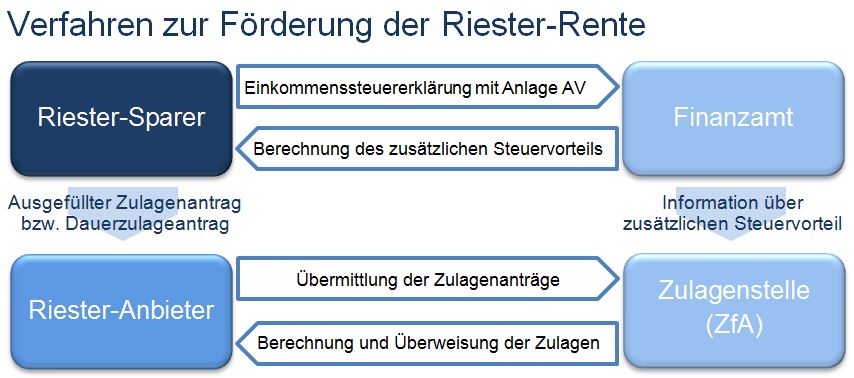 Tabelle „Riestern in Zahlenbeispielen“Quelle: http://www.vergleich-riester-rente.net/riester-rechner/; MB=MindestbeitragFragen und Arbeitsaufträge:Wann erfüllt man die Bedingungen, um im Rahmen eines Riester-Vertrages die volle Förderung zu erhalten?Welche Vorteile können Sie in Bezug auf die Riester-Rente aufzählen? Welche Nachteile vermuten Sie?Anna, 19 Jahre alt, möchte einen Riester-Vertrag abschließen. Als Auszubildende hat sie im letzten Jahr 6.300,- Euro brutto verdient.Anna lebt allein und ist kinderlos. Wie viel Geld muss sie in diesem Jahr einzahlen, um die maximale staatliche Zulage zu bekommen?Welche Eigenleistung hat Anna im darauffolgenden Jahr bei gleichem Einkommen?Lösung zu Arbeitsblatt „Riester-Rente“Wann erfüllt man die Bedingungen, um im Rahmen eines Riester-Vertrages die volle Förderung zu erhalten?Mangehört zum förderberechtigten Personenkreis.zahlt 4 % der beitragspflichtigen Einnahmen in das Riester-Produkt ein.macht eine Einkommenssteuererklärung mit Anlage AV.übermittelt den ausgefüllten Zulagenantrag an den Riester-Anbieter.Welche Vorteile können Sie in Bezug auf die Riester-Rente aufzählen? Welche Nachteile vermuten Sie?Vorteile der Riester-RenteEs gibt 154 Euro Grundzulage sowie 185 Euro Kinderzulage pro Kind und Jahr, bei seit 2008 geborenen Kindern sogar 300 Euro.Berufsstarter erhalten 200 Euro extra.Die Einzahlungen kann man als Sonderausgaben steuerlich geltend machen.Hohe Förderquote: Bei kleinem Einkommen: Wer wenig verdient, hat schon mit 5 € monatlich Anspruch auf die volle Förderung.Nicht erwerbstätige Ehepartner können ohne Eigenleistung einen eigenen Vertrag abschließen.Garantierte Sicherheit: Bei jedem Riester-Produkt muss gewährleistet sein, dass zu Auszahlungsbeginn mindestens die eigenen Beiträge und die staatlichen Zulagen zur Verfügung stehen.Das eingezahlte Kapital wird nicht auf das Arbeitslosengeld II angerechnet.Mögliche NachteileIm Alter muss man die Auszahlung voll versteuern.Wer vorzeitig kündigt, muss die Förderung erstatten.Quelle: http://www.deutsche-rentenversicherung.de/SharedDocs/de/Inhalt/04_Formulare_Publikationen/03_publikationen/zukunft_jetzt/ausgabe_4_2008/4_gipfeltreffen.html?nn=28150 [19.04.2012]Anna, 19 Jahre alt, möchte einen Riester-Vertrag abschließen. Als Auszubildende hat sie im letzten Jahr 6.300,- Euro brutto verdient.Anna lebt allein und ist kinderlos. Wie viel Geld muss sie in diesem Jahr einzahlen, um die maximale staatliche Zulage zu bekommen?Welche Eigenleistung hat Anna im darauffolgenden Jahr bei gleichem Einkommen?Arbeitsblatt „Betriebliche Altersversorgung“Tafelbild „Die Direktversicherung als einfache und beliebte Lösung“Berechnungsbeispiel „Direktversicherung“Thomas ist 31 Jahre alt, verheiratet und verdient 2.500 € im Monat. Bei der Arbeit gab es kürzlich eine Info-Veranstaltung zum Thema Direktversicherung. Dabei wurde Thomas aufgezeigt, wie seine Gehaltsabrechnung aussehen würde, wenn er 100 € in betriebliche Altersversorgung steckt. Er vergleicht sie mit seiner jetzigen Gehaltsabrechnung.Fragen und Arbeitsaufträge:Beschreiben Sie in eigenen Worten, wie die Direktversicherung funktioniert.Wie berechnet sich der Auszahlungsbetrag mit und ohne bAV?Handelt es sich bei Thomas um eine Netto- oder Bruttoentgeltumwandlung? Woran erkennen Sie das?Warum hat Thomas weniger Abzüge bei den Steuern und Sozialversicherungsabgaben, wenn er in die betriebliche Altersversorgung einzahlt?Wie erklärt sich, dass Thomas nur auf 57,36 € seines Auszahlungsbetrags verzichten muss, obwohl 100 € in seine betriebliche Altersversorgung fließen?Welche Vorteile können Sie in Bezug auf die Entgeltumwandlung aufzählen? Welche Nachteile vermuten Sie?Lösung zu Arbeitsblatt „Betriebliche Altersversorgung“Fragen und Arbeitsaufträge:Beschreiben Sie in eigenen Worten, wie die Direktversicherung funktioniert.Der Arbeitnehmer vereinbart mit dem Arbeitgeber Entgeltumwandlung in Form von Direktversicherung. Der Arbeitgeber steht in den meisten Fällen bereits in einem Vertragsverhältnis zu einer Direktversicherung und gibt den Arbeitnehmer als neue versicherte Person an. Den zuvor vereinbarten Betrag zieht der Arbeitgeber direkt vom Bruttolohn ab und überweist ihn an die Direktversicherung. Durch diese Beitragszahlungen erwirbt der Arbeitnehmer einen Rechtsanspruch auf Leistung, also Rentenzahlungen im Alter.Wie berechnet sich der Auszahlungsbetrag mit und ohne bAV?Ohne bAV:Anhand von Thomas Bruttoeinkommen=Gesamtbrutto werden die Steuern und Sozialversicherungsbeiträge berechnet und vom Bruttoeinkommen abgezogen. Dieser Betrag stellt dann Thomas Nettoeinkommen=Auszahlungsbetrag dar.Mit bAV:Thomas Bruttoeinkommen wird zunächst fiktiv um 100,- € reduziert, so dass sich die Berechnungsgrundlage (Gesamtbrutto) für Steuern und Sozialversicherungsabgaben verringert. Anhand dieses Gesamtbruttos werden die Steuern und Sozialversicherungsbeiträge berechnet und vom Bruttoeinkommen abgezogen. Man erhält Thomas Nettoeinkommen. Im Anschluss daran werden die 100 € für die Direktversicherung abgezogen. Dieser Betrag stellt dann Thomas Auszahlungsbetrag dar.Handelt es sich bei Thomas um eine Netto- oder Bruttoentgeltumwandlung? Woran erkennen Sie das?Bei Thomas handelt es sich um eine Bruttoentgeltumwandlung. Die Beiträge zur Direktversicherung werden direkt von seinem Bruttolohn abgezogen. Wurden zuvor also nicht versteuert und waren auch nicht Teil der Berechnungsgrundlage zur Bestimmung Sozialversicherungsbeiträge.Warum hat Thomas weniger Abzüge bei den Steuern und Sozialversicherungsabgaben, wenn er in die betriebliche Altersversorgung einzahlt?Da der Bruttolohn von Thomas durch die Entgeltumwandlung um 100,- € reduziert wird, wird auch die Berechnungsgrundlage für Steuern und Sozialversicherungsabgaben verringert und somit auch die Höhe der Steuern und Sozialversicherungsabgaben selbst.Wie erklärt sich, dass Thomas nur auf 57,36 € seines Auszahlungsbetrags verzichten muss, obwohl 100 € in seine betriebliche Altersversorgung fließen?Durch die Reduktion seines Gesamtbruttos auf nur noch 2.400,- € spart Thomas 22,16 € an Steuern und 20,48 € an Sozialversicherungsabgaben. Das ergibt zusammen 42,64 € und führt dazu, dass sich Thomas Eigenlast auf nur noch 57,36 € reduziert.Welche Vorteile können Sie in Bezug auf die Entgeltumwandlung aufzählen? Welche Nachteile vermuten Sie?Vorteile der EntgeltumwandlungFörderung durch Steuerersparniseingezahltes Kapital ist sicher, ggf. kann man es sogar zum nächsten Arbeitgeber mitnehmeneingezahltes Kapital wird nicht auf das Arbeitslosengeld II angerechnetüber den Betrieb vorzusorgen, erspart Formalitätendurch Gruppenverträge oft bessere Konditionen als bei privaten AbschlüssenMögliche NachteileTarifverträge und Angebot des Arbeitgebers schränken die Auswahl ein.Die Auszahlung muss man versteuern.Eingesparte Sozialbeiträge mindern den Rentenanspruch, das Krankengeld und das Arbeitslosengeld.Quelle: http://www.deutsche-rentenversicherung.de/SharedDocs/de/Inhalt/04_Formulare_Publikationen/03_publikationen/zukunft_jetzt/ausgabe_4_2008/4_gipfeltreffen.html?nn=28150 [19.04.2012]Tafelbild „Das magische Dreieck der Vermögensanlage“Magisch wird das Dreieck deshalb genannt, da nicht alle drei Ziele (hohe Rentabilität, hohe Liquidität und hohe Sicherheit) zur gleichen Zeit erreicht werden können bzw. dies nur ein „Magier“ schaffen würde. Will man zum Beispiel eine hohe Rentabilität, muss man diese mit einem höheren Risiko bezahlen. ____________________________________________________________Beispiel „Das Sparbuch“ThemaZielgruppeDauerBenötigtes VorwissenRiester-RenteBetriebliche AltersversorgungRürup-RentePrivate VorsorgeGymnasium, Berufliche Schule, Sek II3 Unterrichtsstunden-PhaseZeitInhaltSozialformMedien und MaterialienMethodisch-didaktische Anmerkungen/KompetenzenErarbeitungs-phaseca. 15 Min.3-Schichten-Modell der AltersvorsorgeEinzel- / PartnerarbeitArbeitsblatt „Welche Vorsorgemöglich-keiten habe ich?“Die Schülerinnen und Schüler bearbeiten das Arbeitsblatt.Ergebnis-sicherungca. 10 Min.3-Schichten-Modell der AltersvorsorgeUnterrichts-gesprächArbeitsblatt „Welche Vorsorgemöglich-keiten habe ich?“Die Aufgaben auf dem Arbeitsblatt werden abgeglichen.Erarbeitungs-phaseca. 20 Min.Rürup-RenteEinzel- / PartnerarbeitArbeitsblatt „Rürup-Rente“Die Schülerinnen und Schüler bearbeiten das Arbeitsblatt.HausaufgabeHausaufgabeRürup-RenteEinzel- / PartnerarbeitArbeitsblatt „Rürup-Rente“Die Schülerinnen und Schüler schließen ggf. die Bearbeitung des Arbeitsblattes ab.PhaseZeitInhaltSozialformMedien und MaterialienMethodisch-didaktische Anmerkungen/KompetenzenBesprechung der Hausaufgabenca. 10 Min.Rürup-RenteUnterrichts-gesprächArbeitsblatt „Rürup-Rente“Die Aufgaben auf dem Arbeitsblatt werden abgeglichen.Erarbeitungs-phaseca. 20 Min.Riester-RenteEinzel- / PartnerarbeitArbeitsblatt „Riester-Rente“Die Schülerinnen und Schüler bearbeiten das Arbeitsblatt.Ergebnis-sicherungca. 15 Min.Riester-RenteUnterrichts-gesprächArbeitsblatt „Riester-Rente“Die Aufgaben auf dem Arbeitsblatt werden abgeglichen.PhaseZeitInhaltSozialformMedien und MaterialienMethodisch-didaktische Anmerkungen/KompetenzenErarbeitungs-phaseca. 25 Min.Betriebliche AltersversorgungEinzel- / PartnerarbeitArbeitsblatt „Betriebliche Altersversorgung“Die Schülerinnen und Schüler bearbeiten das Arbeitsblatt.Ergebnis-sicherungca. 20 Min.Betriebliche AltersversorgungUnterrichts-gesprächArbeitsblatt „Betriebliche Altersversorgung“Die Aufgaben auf dem Arbeitsblatt werden abgeglichen.Wissenswertes über die Rürup-RenteWissenswertes über die Rürup-Rentevor dem 62. Lebensjahr kann der Sparer nicht auf das Rürup-Kapital zugreifenbei Tod des Versicherten verfällt verbliebenes Kapital an die VersichertengemeinschaftGegen einen erhöhten Beitrag kann vereinbart werden, dass die Kinder und Ehegatten (weiterhin) Leistungen beziehen (Hinterbliebenenversorgung).Rürup-Verträge dürfen nicht, vererbt, beliehen, übertragen oder verkauft werdenvor dem 62. Lebensjahr kann der Sparer nicht auf das Rürup-Kapital zugreifenbei Tod des Versicherten verfällt verbliebenes Kapital an die VersichertengemeinschaftGegen einen erhöhten Beitrag kann vereinbart werden, dass die Kinder und Ehegatten (weiterhin) Leistungen beziehen (Hinterbliebenenversorgung).Rürup-Verträge dürfen nicht, vererbt, beliehen, übertragen oder verkauft werdenIn der Ansparphase:Variable Beitragszahlungen möglich: Je nach Einkommen, kann man mal mehr oder weniger in den Vertrag einzahlen. Auch einmalige Sonderzahlungen sind möglich.Das gesparte Kapital wird nicht auf das Arbeitslosengeld II angerechnet.Es ist vor Pfändung geschützt.In der Auszahlungsphase:Auszahlungen als lebenslange Rente an den versicherten selbst (Leibrente)einmalige Kapitalauszahlung ist nicht möglichvolle Besteuerung in der AuszahlungsphaseVerdienst von 43 600,00 € im JahrVerdienst von 43 600,00 € im JahrVerdienst von 43 600,00 € im JahrVerdienst von 43 600,00 € im JahrVerdienst von 43 600,00 € im Jahrlediger Arbeitnehmerlediger Arbeitnehmerlediger Selbstständigerlediger Selbstständiger2012202520122025Gezahlte BeiträgeArbeitgeber-Beitrag zur gesetzlichen Rentenversicherung*4 272,80 €4 272,80 €0,00 €0,00 €Arbeitnehmer-Beitrag zur gesetzlichen Rentenversicherung*4 272,80 €4 272,80 €0,00 €0,00 €Beitrag zur Rürup-Rente11 454,40 €11 454,40 €20 000,00 €20 000,00 €Insgesamt20 000,00 € 20 000,00 €20 000,00 €20 000,00 €74 Prozent des Beitrags14 800,00 €-14 800,00 €-100 Prozent des Beitrags-20 000,00 €-00,00 €abzgl. Arbeitgeber-Beitrag-4 272,80 €-4 272,80 €0,00 €0,00 €Von der Steuer absetzbarer Betrag10 527,20 €15 727,20 €14 800,00 €20 000,00 €Höhe der jährlichen Zulagen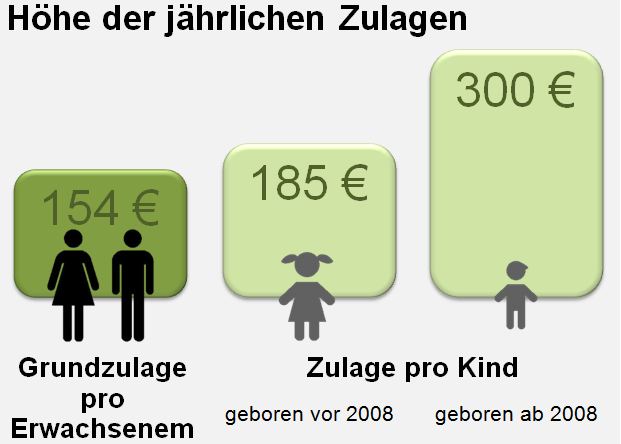 Steuerliche EntlastungDie Beiträge für die Riester-Rente können als Sonderausgaben steuerlich geltend machen.Höhe der jährlichen ZulagenEinmaliger BonusJunge Leute mit Riester-Vertrag bekommen einmalig 200 € extra. Wer noch nicht älter als 25 Jahre ist, den fördert der Staat im ersten Riester-Jahr mit diesem "Berufseinsteiger-Bonus" – zusätzlich zu den üblichen Zulagen.SingleFamilieFamilieAlleinerziehendVaterMutterAlter27 Jahre30 Jahre28 Jahre23 JahreFamilienstandledigverheiratet, 2 Kinder (jeweils nach 2008 geboren)verheiratet, 2 Kinder (jeweils nach 2008 geboren)ledig, 1 Kind (nach 2008 geboren)Bruttoeinkommen25.200 €25.200 €4.800 €14.400 €Erforderlicher Beitrag(4% des Bruttoeinkommens, max. 2.100 €)1.008 €1.008 €192 €576 €Staatliche Förderung- Grundzulage154 €154 €154 €154 €- Kinderzulage--600 €300 €= Eigenbeitrag854 €854 €(MB) 60 € 122 €Geleisteter Beitrag1.008 €1.822 €1.822 €576 €Zulagenquote15,28 %49,84 %49,84 %78,82 %Steuerliche Entlastung107,62 €---= Gesamtförderung261,62 €154 €754 €454 €Gesamtförderquote 25,95 %49,84 %49,84 %78,82 %Einmaliger Berufseinsteigerbonus---200 €Schaubild: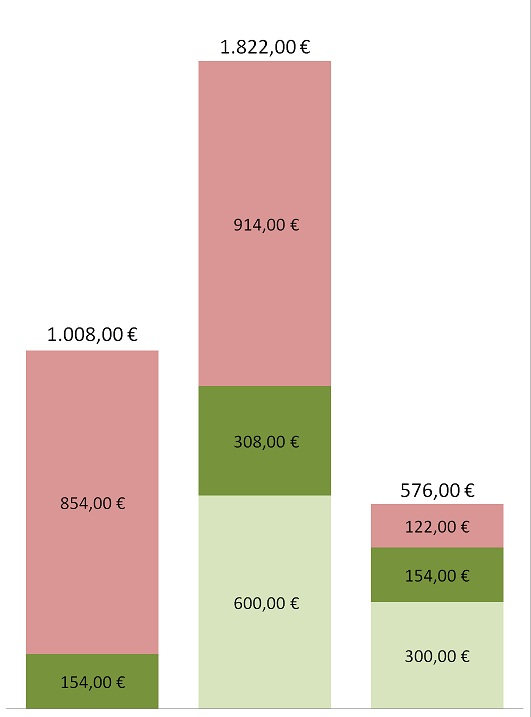 Vier Prozent des Bruttoeinkommens-Staatliche Zulage=Jährliche Eigenleistung__________ Euro-__________ Euro=________ EuroVier Prozent des Bruttoeinkommens-Staatliche Zulage=Jährliche Eigenleistung__________ Euro-__________ Euro=________ EuroVier Prozent des Bruttoeinkommens-Staatliche Zulage=Jährliche Eigenleistung252,- €-(154,- € + 200,- €)=60,- EuroVier Prozent des Bruttoeinkommens-Staatliche Zulage=Jährliche Eigenleistung252,- Euro-154,- Euro=98,- Euroohne bAVmit bAVBrutto2.500,00 €2.500,00 €- Entgeltumwandlung bAV0,00 €100,00 €Gesamtbrutto2.500,00 €   2.400,00 €Steuerrechtliche Abzüge(Steuerklasse III, kein Kinderfreibetrag)138,79 €116,63 €Sozialversicherungsrechtliche Abzüge511,88 €491,40 €Nettoverdienst1.849,33 €1.891,97 €Überweisung bAV0,00 €100,00 €Auszahlungsbetrag1.849,33 €1.791,97 €Für eine monatliche bAV-Einzahlung von 100,00 € muss Thomas monatlich auf 57,36 € seines Netto-Gehalts verzichten.Für eine monatliche bAV-Einzahlung von 100,00 € muss Thomas monatlich auf 57,36 € seines Netto-Gehalts verzichten.Für eine monatliche bAV-Einzahlung von 100,00 € muss Thomas monatlich auf 57,36 € seines Netto-Gehalts verzichten.